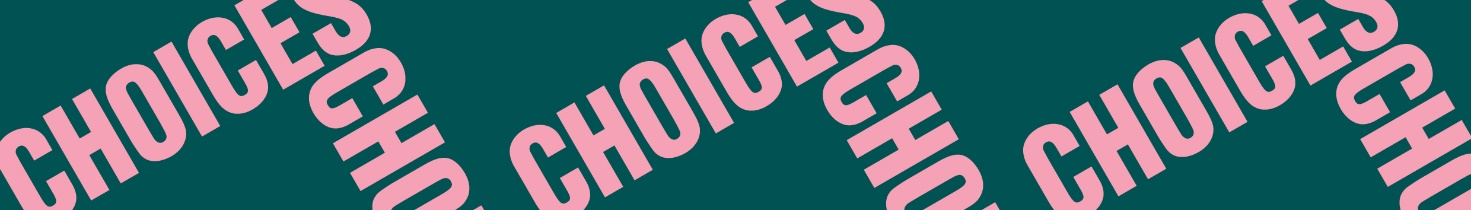 Strangers in a Strange LandThe Road HomeVocabulary 1: Word building 1Fill in the gaps with either nouns or verbs. NounVerbNounVerbimaginationdeportexplainagreementimmigrantreplyknow informationgraduationexpressdecidecontinuationarrivalinstruct